Григір ТютюнникКартка 1Запишіть пояснення або  асоціації, котрі виникають у Вас у зв’язку з фактами з життя письменника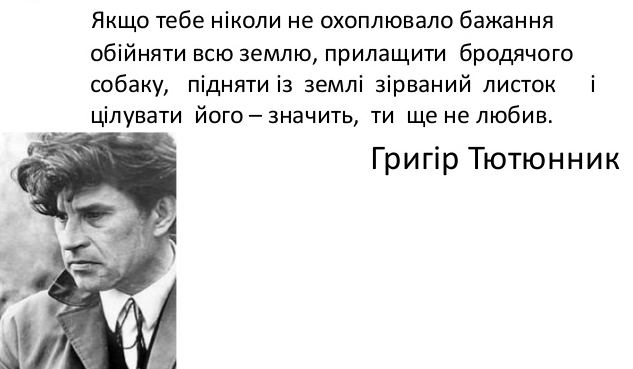 Прочитайте слова Григора Тютюнника. Дайте відповідь на питання:1. Як ця фраза характеризує автора?____________________________________________________________________________________________________________________________________2. Що таке Любов?______________________________________________________________________________________________________________________________________________________________________________________________________1931 ріквійнаХарківський університет«В сумерки»«Зав'язь»1980 рік